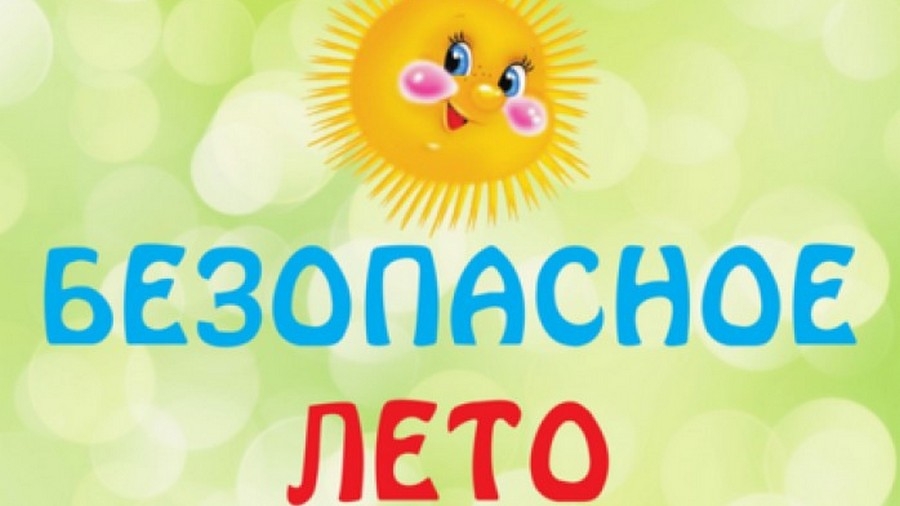 Безопасные каникулыЛето – это время года самое желанное, его с нетерпением ждут все дети потому, что летом самые длинные каникулы. Появляется много свободного времени на отдых и развлечения, поездки на море, походы в лес, на рыбалку, сбор ягод и грибов и многое другое. Но риски в это время года подстерегают на каждом шагу, особенно, когда дети остаются одни. Конечно, невозможно предусмотреть все и полностью обезопасить ребенка. Но проговорить опасные ситуации, объяснить им, почему они могут произойти, необходимо.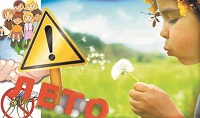 Солнечный ударНаличие головного убора должно соблюдаться безо всяких исключений. Однако, даже в кепке находиться на солнце во время его наибольшей активности (12-16 часов дня) не стоит. Если уж слишком хочется побыть на свежем воздухе – выбирайте только тенистые места. 
Также не стоит забывать о солнцезащитных средствах, ведь детская кожа обычно более нежная и чувствительная, чем взрослая. Чем выше SPF у средства, тем лучше.Комары и клещиЕсли комары относительно безопасны, то укус клеща может быть причиной таких тяжелых и опасных заболеваний, как болезнь Лайма или энцефалит. Итак, чтобы свести к минимуму вероятность встречи с клещом, не следует надевать открытую одежду и обувь во время отдыха на природе. Перед выходом тщательно обработайте одежду и обувь средством от клещей и комаров. По возвращению домой следует тщательно осмотреть тело и волосы. Если вы заметили укус клеща - обычно распознают по черной точке на кожном покрове – это брюшко присосавшегося насекомого, как бы не было много инструкций по самостоятельному удалению клеща – категорически не делайте этого. Единственно верное решение – обратиться к врачу. В ближайшей травматологии извлекут клеща и проведут все необходимые медицинские манипуляции, расскажут о мерах профилактики. Также можно обратиться в специализированную клиническую инфекционную больницу (ул. Седина, 204). Если клещ обнаружен на теле ребенка, то нужно незамедлительно доставить его в приемное отделение больницы скорой медицинской помощи в краевой столице (ул.40 лет Победы, 14) или в ЦРБ своего муниципалитета. Кишечные инфекцииЛетом довольно просто подхватить диарею или энтеровирусную инфекцию, если не уделять должного внимания правилам гигиены. Следует тщательно мыть овощи и фрукты во избежание контакта с болезнетворными бактериями и вирусами.Осторожность на водеНе разрешайте купаться ребенку без вашего присмотра, особенно на матрацах или надувных кругах. Не позволяйте детям играть в игры, где участники прячутся под водой или их «топят». Такие развлечения могут окончиться трагедией. Не разрешайте заплывать за буйки и нырять в неизвестных местах водоема, поскольку камни и ветки деревьев часто приводят к травмам. Контролируйте время пребывания ребенка в воде, чтобы не допустить переохлаждения.Обучите детей не только плаванию, но и правилам поведения в критических ситуациях, объясните опасность водоворотов, судорог, больших волн, сильных течений.Не все, что интересно - безопасноОбъясните ребенку, что запрещено трогать незнакомые грибы и кушать неизвестные ягоды или плоды, растущие в лесу – они могут быть ядовитыми. В любом случае установите правило: ничто незнакомое в рот не брать.Во избежание укуса таких насекомых как шмели, осы, пчелы, расскажите, что нужно оставаться недвижимым, когда они поблизости. Не позволяйте ребенку подходить к животным, которые могут укусить его и заразить бешенством. Ни в коем случае не оставляйте детей без присмотра – они могут заблудиться.Безопасность на улицеЕжедневно напоминайте своему ребенку о правилах дорожного движения. Используйте для этого соответствующие ситуации на улице во дворе.Правила пожарной безопасностиНе разрешайте детям играть со спичками, свечками, зажигалками, разводить костры без взрослых. Уходя из дома не оставляйте спички в местах, доступных для детей. Также подумайте и посмотрите еще раз- все ли вы сделали, чтобы в вашем доме не возник пожар.При занятии активными видами спортаЕзда на скейте, роликах, велосипеде – обеспечьте ребенку надежную защиту уязвимых мест. Это то, что убережет малыша не только от разбитых коленок и ободранных ручонок, но и от травм куда более серьезных. Обучите ребенка технике правильного падения в критической ситуации.Специалисты еще раз напоминают, к врачу нужно обращаться при любом недомогании. И даже если Вы и Ваш ребенок сегодня чувствуете себя хорошо, необходимо регулярно проходить профилактические медицинские осмотры. Это позволит Вам быть уверенными в том, что заболевание не застигнет врасплох и лечение всегда будет назначено вовремя.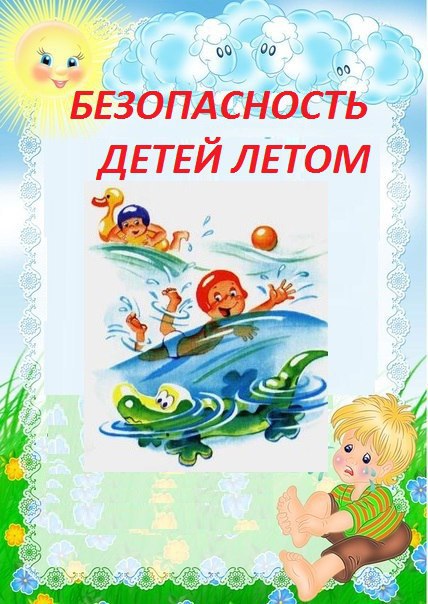 